О проведении сезонной сельскохозяйственной ярмарки,расположенной на участке автомобильной дороги г. Краснодар – г. Ейск, 76 км+878 м, справаВ соответствии с Федеральным законом от 6 октября 2003 года 
№ 131-ФЗ «Об общих принципах организации местного самоуправления в Российской Федерации», Законом Краснодарского края от 1 марта 2011 года 
№ 2195-КЗ «Об организации деятельности розничных рынков, ярмарок и агропромышленных выставок-ярмарок на территории Краснодарского края», 
на основании заявления о проведении ярмарки индивидуального предпринимателя Мешаян Сергей Владиславович постановляю:1. Организовать и провести сезонную сельскохозяйственную ярмарку (далее – ярмарка) на территории Брюховецкого сельского поселения Брюховецкого района в период 1 июня 2021 года по 30 ноября 2021 года на 
4-торговых места, по адресу: Краснодарский край, Брюховецкий район, автомобильная дорога г. Краснодар – г. Ейск 76 км+878 м, справа.1.2. Организатор ярмарки: индивидуальный предприниматель Мешаян Сергей Владиславович (далее - ИП Мешаян С.В.) (Ростовская область, г. Азов, ул. Комсомольская д.68 А кв.59, телефон: 8(918)5160864).1.3. Режим работы ярмарки: ежедневно, круглосуточно.2. Рекомендовать ИП Мешаян С.В.:1) организовать ярмарку в соответствии с требованиями, утвержденными постановлением главы администрации (губернатора) Краснодарского края от 
6 марта 2013 года № 208 «Об установлении требований к организации 
выставок-ярмарок, продажи товаров (выполнения работ, оказания услуг) на ярмарках, выставках-ярмарках на территории Краснодарского края»;2) обеспечить размещение торговых мест на ярмарке с соблюдением норм и правил пожарной безопасности, охраны общественного порядка, 
санитарно – эпидемиологического благополучия населения;3) обеспечить надлежащее санитарно-техническое состояние торговых мест на ярмарке;4) разместить в средствах массовой информации и (при наличии) на официальном сайте в информационно-телекоммуникационной сети «Интернет» информацию о плане мероприятий по организации ярмарки. 3. Рекомендовать отделу внутренних дел России по Брюховецкому району принять меры по обеспечению общественного порядка и безопасности во время проведения ярмарки (Кучерявский О.Ф.).4.Признать утратившим силу постановление администрации Брюховецкого сельского поселения Брюховецкого района 
от 15 февраля 2021 года № 45 «О проведении сезонной сельскохозяйственной ярмарки, расположенной на участке автомобильной дороги 
г. Краснодар – г. Ейск, 76 км+878 м, справа».5. Контроль за выполнением настоящего постановления возложить на заместителя главы Брюховецкого сельского поселения Брюховецкого района, начальника отдела по социальным вопросам, торговле, взаимодействию с общественностью и правоохранительными органами Дашивец С.А. 6. Постановление подлежит официальному опубликованию и вступает в силу со дня его подписания.Глава Брюховецкого сельскогопоселения Брюховецкого района                                                          Е.В. Самохин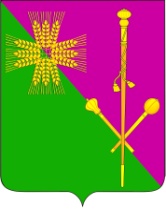 АДМИНИСТРАЦИЯ БРЮХОВЕЦКОГО СЕЛЬСКОГО ПОСЕЛЕНИЯБРЮХОВЕЦКОГО РАЙОНАПОСТАНОВЛЕНИЕАДМИНИСТРАЦИЯ БРЮХОВЕЦКОГО СЕЛЬСКОГО ПОСЕЛЕНИЯБРЮХОВЕЦКОГО РАЙОНАПОСТАНОВЛЕНИЕот 16.03.2021№ 74ст-ца Брюховецкаяст-ца Брюховецкая